みえ松阪マラソン2022	 入賞メダル制作業務委託仕様書１　業務名　みえ松阪マラソン２０２２　入賞メダル制作業務２　業務内容　　みえ松阪マラソン２０２２　入賞メダルの制作３　履行期間　　契約締結日から令和4年12月15日（木）まで４　通則受託者は、本業務を実施するに当たり、みえ松阪マラソン実行委員会事務局（以下「委託者」という。）と詳細に協議を行い、委託者の承認を受けて、業務を進めるものとする。受託者は、本仕様書の解釈について疑義が生じた場合等、不明な事項は、その都度委託者と協議の上、決定するものとする。５　納入品目（１）３Ｄデータ（ＣＡＤ）　　　　　　　　事務局指定表示のメダルデザイン（AI、CAD等）を委託者から貸与。提示したクレイモデルをスキャンして３Ｄデータを作成。（２）入賞メダル　　　３Ｄデータを基にメダルを製作素　材：亜鉛ダイキャスト製  各色　メッキラッカー仕上げ寸　法：縦90mm×横76.2㎜×厚さ25㎜　その他詳細について別紙参照数　量：15個（金メダル5個、銀メダル5個、銅メダル5個）（３）ストラップ素　材：ポリエステル製寸　法：幅27㎜程度×900㎜程度仕上げ：両面昇華転写（４）ケース素　材：木　製　（表面　レザー張仕上げ）寸　法：縦120mm×横100㎜×40㎜内　装：メダル形にくり抜いたウレタン入り　蓋裏側にアルミ製カラー染色プレート張り　数　量：15個　　（総合優勝、総合準優勝、第3位）内　訳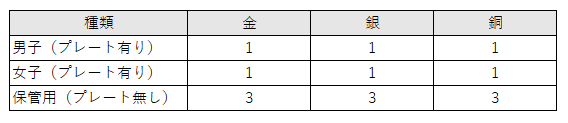 ６　試作契約後、試作品を委託者へ提出し、確認を得てから量産すること。また、業務の履行に当たっては、委託者と十分調整を行いながら進めること。７　納入　（１）納入形態　　　ア　メダルに首掛けストラップを取り付け、メダルの表面を上にしてケースに入れ納品すること。　　　イ　適宜数量を箱入れし、箱の側面に品名及び数量をそれぞれ明記すること。　（２）納入場所　　　　別途委託者から指定の場所へ一括納品すること。（分納不可）　 (３) 納入期限　　　　令和4年12月15日（木）８　留意事項デザインについては現時点では非公表のため、入札参加希望者には事前に電子データ（PDF、AI等）を委託者から貸付する。※ 提供するデータは、本件以外の用途には使用しないこと。　 提供するデータは、関係者以外には秘密厳守のこと。データ作成、校正・試作合格まで、運搬費などのすべての費用を含むこと。平成29年度から令和3年度までの間において、スポーツイベントの主催者である、国又は、地方公共団体その他実行委員会が適当と認める団体等に対し、本件と同様規模の物品を適切に納入した実績を有し、今回の業務においても仕様書で示す物品及び数量を確実に納品し得ると考えられること。上記、納入実績証明書と契約書の写しを7月22日（金）までに提出すること。９　著作権等　　受託者は本契約により生じた全ての著作権（著作権法第27条及び第28条に定める権利を含む。）を委託者に無償で譲渡するものとし、著作者人格権に基づく権利行使を行わいこととする。　　また、受託者は成果品に係る全てについて、委託者の承諾を得ずに第三者に公表、貸与及び使用させてはならない。１０　問い合わせ先みえ松阪マラソン実行委員会事務局（松阪市教育委員会事務局スポーツ課内）〒515-8515　三重県松阪市殿町1315番地3電話番号：0598-53-4359Fax番号：0598-25-0133電子メールアドレス：info.mmm@city.matsusaka.mie.jp